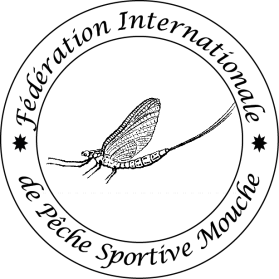 Reference : FIPS-Mouche Competition Rules 2021 – Art 3In accordance to Art 3.1 of Ref championship applications should be sent to the general secretary at least 4 months prior to the date of the general assembly. ( a rule change will be proposed at the next GA in 2019 ; championship applications will need to be sent at least 2 years ahead of championship date . This to allow alternate solutions should inspection in x-2 show that the chosen venue is not up to the required standard. )The goal of this document is to provide guidance to members wishing to organise a FIPS-Mouche championship. The document describes the minimum criteria and elements that need to be included to have valid championship application document.Year / month of the championship : 				(i.e. 2024/06 )Duration : ( a minimum of 6 days must be respected )Type : 		World		Youth		Euro/Zone		Masters	LadiesVenue : ( country / region / town)Competition waters : Practice waters :Championship headquarters ( HQ) and accommodations : ( try to have as few as possible different hotels, if more than one is used they should be close to each other )*should have adequate meeting rooms (captains meetings , symposium, …)Map of proposed fishing venues and accommodations at annex A showing distances and travel time between sectors and hotel(s).SPOC ( single point of contact ) for the championshipOrganising committee for the championship : ( state names and functions of people involved )Motivation for organizing the championship at the chosen venue: ……………………………………………………………………………………………………………………………………………………………………………………………………………………………………………………………………………………………………………………………………………………………………………………………………………………………………………………………………………………………………………………………………………………………………………………………………………………………………………………Budget and cost for participants ( this may differ if different standards of accommodation are offered):Hotel 1 : ……………..€ p/pHotel 2 : ……………..€ p/pHotel 3 : ……………..€ p/pA breakdown of the budget is provided at annex B. The  XL  template , provided by FIPS-Mouche, should be used . The price per participant may vary in function of the number of teams participating. An estimated should be provided for 10, 15, 20, 25, 30 teams.Annex AMap of fishing sectors at hotel locationsIndication of travel time between venuesAnnex BBudget for the championshipSee XLS file (FIPS-Mouche template must be used)SectorsNameType of fishingWading ( Y/N )Fish speciesLake 1Boat/bankLake 2Boat/bank Lake 3Boat/bankLake 4Boat/bankLake 5 Boat/bankLake 6Boat/bankRiver 1River 2River 3River 4River 5River 6SectorsNameType of fishingWading ( Y/N )Fish speciesLake 1Boat/bankLake 2Boat/bank Lake 3Boat/bankRiver 1River 2River 3NameN° *** ratingPossibilitiesPrice range1 (HQ)*234NameTfE-mailNameFunctionTfe-mail123456